ПРОЕКТ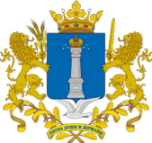 АГЕНТСТВО ЗАПИСИ АКТОВ ГРАЖДАНСКОГО СОСТОЯНИЯ  УЛЬЯНОВСКОЙ ОБЛАСТИП Р И К А З______________ 2024 г.								     № ___г. УльяновскО внесении изменений в отдельные приказы
Агентства записи актов гражданского состояния Ульяновской областиП р и к а з ы в а ю:1. Внести в приказ Агентства записи актов гражданского состояния Ульяновской области от 02.06.2017 № 7 «О комиссии по соблюдению требований к служебному поведению государственных гражданских служащих Агентства записи актов гражданского состояния Ульяновской области
и урегулированию конфликта интересов» изменение, изложив приложение № 1 в новой редакции:«ПРИЛОЖЕНИЕ N 1
к приказу Агентства
записи актов гражданского
состояния Ульяновской области
от 02 июня 2017 г. N 7Положение
о Комиссии по соблюдению требований к служебному поведению государственных гражданских служащих Агентства записи актов гражданского состояния Ульяновской области и урегулированию конфликта интересов1. Настоящее Положение определяет порядок формирования
и деятельности Комиссии по соблюдению требований к служебному поведению государственных гражданских служащих Агентства записи актов гражданского состояния Ульяновской области и урегулированию конфликта интересов (далее - Комиссия), образуемой в соответствии с Федеральным законом от 25.12.2008 № 273-ФЗ «О противодействии коррупции» (далее - Федеральный закон
от 25.12.2008 № 273-ФЗ).2. Комиссия в своей деятельности руководствуется Конституцией Российской Федерации, федеральными конституционными законами, федеральными законами, актами Президента Российской Федерации
и Правительства Российской Федерации, нормативными правовыми актами Губернатора Ульяновской области и Правительства Ульяновской области, Агентства записи актов гражданского состояния Ульяновской области (далее - Агентство) и настоящим Положением.3. Основной задачей Комиссии является содействие:1) в обеспечении соблюдения государственными гражданскими служащими Агентства (далее – гражданские служащие) ограничений
и запретов, требований о предотвращении или об урегулировании конфликта интересов, исполнения обязанностей, установленных Федеральным законом
от 25.12.2008 № 273-ФЗ «О противодействии коррупции», другими федеральными законами в целях противодействия коррупции (далее - требования к служебному поведению и (или) требования об урегулировании конфликта интересов);2) в осуществлении в Агентстве мер по предупреждению коррупции.4. Комиссия рассматривает вопросы, связанные с соблюдением требований к служебному поведению и (или) требований об урегулировании конфликта интересов, в отношении гражданских служащих, замещающих должности государственной гражданской службы Ульяновской области
в Агентстве.5. В состав Комиссии входят председатель Комиссии, заместитель председателя Комиссии, секретарь Комиссии и члены Комиссии. Все члены Комиссии при принятии решений обладают равными правами. В отсутствие председателя Комиссии его обязанности исполняет заместитель председателя Комиссии.6. В состав Комиссии входят:1) гражданские служащие подразделений центрального аппарата Агентства;2) представитель (представители) управления по реализации единой государственной политики в области противодействия коррупции, профилактики коррупционных и иных правонарушений администрации Губернатора Ульяновской области;3) представитель (представители) научных организаций
и профессиональных образовательных организаций, образовательных организаций высшего образования и организаций дополнительного профессионального образования, деятельность которых связана
с государственной службой.7. Лица, указанные в подпунктах 2-3 пункта 6 настоящего Положения, включаются в состав Комиссии по согласованию с соответствующими организациями.8. Число членов Комиссии, не замещающих должности государственной гражданской службы Ульяновской области, должно составлять не менее одной четверти от общего числа членов Комиссии.9. Состав Комиссии формируется таким образом, чтобы исключить возможность возникновения конфликта интересов, который мог бы повлиять
на принимаемые Комиссией решения.10. В заседаниях Комиссии с правом совещательного голоса участвуют:1) непосредственный руководитель гражданского служащего,
в отношении которого Комиссией рассматривается вопрос о соблюдении требований к служебному поведению и (или) требований об урегулировании конфликта интересов, и определяемые председателем Комиссии два гражданских служащих, замещающих в Агентстве должности государственной гражданской службы, аналогичные должности, замещаемой гражданским служащим, в отношении которого Комиссией рассматривается этот вопрос;2) другие гражданские служащие Агентства; специалисты, которые могут дать пояснения по вопросам государственной гражданской службы и вопросам, рассматриваемым Комиссией; должностные лица других государственных органов Ульяновской области, органов местного самоуправления муниципальных образований Ульяновской области; представители заинтересованных организаций; представитель гражданского служащего,
в отношении которого Комиссией рассматривается вопрос о соблюдении требований к служебному поведению и (или) требований об урегулировании конфликта интересов, - по решению председателя Комиссии, принимаемому
в каждом конкретном случае индивидуально не менее чем за три дня до дня заседания Комиссии на основании ходатайства гражданского служащего,
в отношении которого Комиссией рассматривается этот вопрос, или любого члена Комиссии.11. Заседание Комиссии считается правомочным, если на нём присутствует не менее двух третей от общего числа членов Комиссии. Проведение заседаний с участием только членов Комиссии, замещающих должности государственной гражданской службы, недопустимо.12. При возникновении прямой или косвенной личной заинтересованности члена Комиссии, которая может привести к конфликту интересов при рассмотрении вопроса, включенного в повестку дня заседания Комиссии, он обязан до начала заседания заявить об этом. В таком случае соответствующий член Комиссии не принимает участия в рассмотрении указанного вопроса.13. Основаниями для проведения заседания Комиссии являются:1) представление лицом, принявшим решение о проведении проверки,
в соответствии с пунктом 23 Положения о проверке достоверности и полноты сведений, представляемых гражданами, претендующими на замещение должностей государственной гражданской службы Ульяновской области,
и государственными гражданскими служащими Ульяновской области,
и соблюдения государственными гражданскими служащими Ульяновской области требований к служебному поведению, утверждённого постановлением Губернатора Ульяновской области от 17.03.2016 № 27 «О проверке достоверности и полноты сведений, представляемых гражданами, претендующими на замещение должностей государственной гражданской службы Ульяновской области, и государственными гражданскими служащими Ульяновской области, и соблюдения государственными гражданскими служащими Ульяновской области требований к служебному поведению» (далее - Положение о проверке сведений), материалов проверки, свидетельствующих:а) о представлении гражданским служащим недостоверных или неполных сведений, предусмотренных подпунктом «а» пункта 1 Положения о проверке сведений;б) о несоблюдении гражданским служащим требований к служебному поведению и (или) требований об урегулировании конфликта интересов;2) поступившее в Комиссию в порядке, установленном нормативным правовым актом Агентства:а) обращение гражданина, замещавшего в Агентстве должность государственной гражданской службы, включённую в перечень должностей, утверждённый нормативным правовым актом Агентства, о даче согласия
на замещение должности в коммерческой или некоммерческой организации либо на выполнение работы на условиях гражданско-правового договора
в коммерческой или некоммерческой организации, если отдельные функции
по государственному управлению этой организацией входили
в его должностные (служебные) обязанности, до истечения двух лет со дня увольнения с государственной гражданской службы;б) заявление гражданского служащего о невозможности по объективным причинам представить сведения о доходах, об имуществе и обязательствах имущественного характера своих супруги (супруга) и несовершеннолетних детей;в) заявление гражданского служащего о невозможности выполнить требования Федерального закона от 07.05.2013 № 79-ФЗ «О запрете отдельным категориям лиц открывать и иметь счета (вклады), хранить наличные денежные средства и ценности в иностранных банках, расположенных за пределами территории Российской Федерации, владеть и (или) пользоваться иностранными финансовыми инструментами» (далее - Федеральный закон
от 07.05.2013 № 79-ФЗ) в связи с арестом, запретом распоряжения, наложенными компетентными органами иностранного государства
в соответствии с законодательством данного иностранного государства,
на территории которого находятся счета (вклады), осуществляется хранение наличных денежных средств и ценностей в иностранном банке и (или) имеются иностранные финансовые инструменты, или в связи с иными обстоятельствами, не зависящими от воли гражданского служащего или воли его супруги (супруга) и несовершеннолетних детей;г) уведомление гражданского служащего о возникновении личной заинтересованности при исполнении должностных обязанностей, которая приводит или может привести к конфликту интересов;3) представление руководителя Агентства или любого члена Комиссии, касающееся обеспечения соблюдения гражданским служащим требований
к служебному поведению и (или) требований об урегулировании конфликта интересов либо осуществления в Агентстве мер по предупреждению коррупции;4) представление лицом, принявшим решение о проведении проверки, материалов проверки, свидетельствующих о представлении гражданским служащим недостоверных или неполных сведений, предусмотренных частью
1 статьи 3 Федерального закона от 03.12.2012 № 230-ФЗ «О контроле
за соответствием расходов лиц, замещающих государственные должности,
и иных лиц их доходам» (далее - Федеральный закон от 03.12.2012 № 230-ФЗ);5) поступившее в соответствии с частью 4 статьи 12 Федерального закона от 25.12.2008 № 273-ФЗ и статьёй 641 Трудового кодекса Российской Федерации в государственный орган уведомление коммерческой или некоммерческой организации о заключении с гражданином, замещавшим должность государственной гражданской службы в Агентстве, трудового или гражданско-правового договора на выполнение работ (оказание услуг), если отдельные функции государственного управления данной организацией входили в его должностные (служебные) обязанности, исполняемые во время замещения должности в Агентстве, при условии, что указанному гражданину Комиссией ранее было отказано во вступлении в трудовые и гражданско-правовые отношения с указанной организацией или что вопрос о даче согласия такому гражданину на замещение им должности в коммерческой или некоммерческой организации либо на выполнение им работы на условиях гражданско-правового договора в коммерческой или некоммерческой организации Комиссией не рассматривался;6) уведомление гражданского служащего о возникновении не зависящих от него обстоятельств, препятствующих соблюдению требований к служебному поведению и (или) требований об урегулировании конфликта интересов.14. Комиссия не рассматривает сообщения о преступлениях
и административных правонарушениях, а также анонимные обращения,
не проводит проверки по фактам нарушения служебной дисциплины.15. Обращение, указанное в подпункте 2 пункта 13 настоящего Положения, подаётся гражданином, замещавшим в Агентстве должность государственной гражданской службы, в порядке, установленном приказом Агентства от 31.07.2020 № 9 «О порядке подачи обращений, заявлений
и уведомлений в Комиссию по соблюдению требований к служебному поведению государственных гражданских служащих Агентства записи актов гражданского состояния Ульяновской области и урегулированию конфликта интересов».16. Уведомление, указанное в подпункте «г» подпункта 2 пункта
и подпункта 6 пункта 13 настоящего Положения, рассматривается должностным лицом, которое осуществляет подготовку мотивированного заключения по результатам рассмотрения указанного уведомления.17. Уведомление, указанное в подпункте 5 пункта 13 настоящего Положения, рассматривается должностным лицом, который осуществляет подготовку мотивированного заключения о соблюдении гражданином, замещавшим должность государственной гражданской службы
в Агентстве, требований статьи 12 Федерального закона от 25.12.2008 № 273-ФЗ.18. При подготовке мотивированного заключения по результатам рассмотрения обращения, указанного в подпункте «а» подпункта 2 пункта 13 настоящего Положения, или уведомлений, указанных в подпункте «г» подпункта 2 и подпунктах 5 и 6 пункта 13 настоящего Положения, должностное лицо Агентства имеет право проводить собеседование с гражданским служащим, представившим обращение или уведомление, получать от него письменные пояснения, направлять в установленном порядке запросы
в государственные органы, органы местного самоуправления
и заинтересованные организации, использовать государственную информационную систему в области противодействия коррупции «Посейдон», в том числе для направления запросов. Обращение или уведомление, а также заключение и другие материалы в течение семи рабочих дней со дня поступления обращения или уведомления представляются председателю Комиссии. В случае направления запросов обращение или уведомление,
а также заключение и другие материалы представляются председателю Комиссии в течение 45 дней со дня поступления обращения или уведомления. Указанный срок может быть продлен, но не более чем на 30 дней.Мотивированные заключения, предусмотренные пунктами 16 и 17 настоящего Положения, должны содержать:1) информацию, изложенную в обращениях или уведомлениях, указанных в подпунктах «а» и «г» подпункта 2 и подпунктах 5 и 6 пункта 13 настоящего Положения;2) информацию, полученную от государственных органов, органов местного самоуправления и заинтересованных организаций на основании запросов;3) мотивированный вывод по результатам предварительного рассмотрения обращений и уведомлений, указанных в подпунктах «а» и «г» подпункта 2 и подпунктах 5 и 6 пункта 13 настоящего Положения, а также рекомендации для принятия одного из решений в соответствии с пунктами 28, 33, 34 и 35 настоящего Положения или иного решения.19. Председатель Комиссии при поступлении к нему информации, указанной в пункте 13 настоящего Положения:1) в десятидневный срок назначает дату заседания Комиссии. При этом дата заседания Комиссии не может быть назначена позднее двадцати дней
со дня поступления указанной информации, за исключением случаев, предусмотренных пунктами 20 и 21 настоящего Положения;2) организует ознакомление гражданского служащего, в отношении которого Комиссией рассматривается вопрос о соблюдении требований
к служебному поведению и (или) требований об урегулировании конфликта интересов, его представителя, членов Комиссии и других лиц, участвующих
в заседании Комиссии, с информацией, поступившей в комиссию,
и с результатами её проверки;3) рассматривает ходатайства о приглашении на заседание Комиссии лиц, указанных в подпункте 2 пункта 10 настоящего Положения, принимает решение об их удовлетворении (об отказе в удовлетворении) и о рассмотрении (об отказе в рассмотрении) в ходе заседания Комиссии дополнительных материалов.20. Заседание Комиссии по рассмотрению заявлений, указанных
в подпунктах «б» и «в» подпункта 2 пункта 13 настоящего Положения, как правило, проводится не позднее одного месяца со дня истечения срока, установленного для представления сведений о доходах, об имуществе
и обязательствах имущественного характера.21. Уведомление, указанное в подпунктах 5 и 6 пункта 13 настоящего Положения, как правило, рассматривается на очередном (плановом) заседании Комиссии.22. Заседание Комиссии проводится, как правило, в присутствии гражданского служащего, в отношении которого рассматривается вопрос
о соблюдении требований к служебному поведению и (или) требований
об урегулировании конфликта интересов, или гражданина, замещавшего должность государственной гражданской службы в Агентстве. О намерении лично присутствовать на заседании Комиссии гражданский служащий или гражданин указывает в обращении, заявлении или уведомлении, представляемых в соответствии с подпунктами 2 и 6 пункта 13 настоящего Положения.23. Заседания Комиссии могут проводиться в отсутствие гражданского служащего или гражданина в случае:1) если в обращении, заявлении или уведомлении, предусмотренных подпунктами 2 и 6 пункта 13 настоящего Положения, не содержится указания
о намерении гражданского служащего или гражданина лично присутствовать на заседании Комиссии;2) если гражданский служащий или гражданин, намеревающиеся лично присутствовать на заседании Комиссии и надлежащим образом извещённые
о времени и месте его проведения, не явились на заседание Комиссии.24. На заседании Комиссии заслушиваются пояснения гражданского служащего или гражданина, замещавшего должность государственной гражданской службы в Агентстве (с их согласия), и иных лиц, рассматриваются материалы по существу вынесенных на данное заседание вопросов, а также дополнительные материалы.25. Члены Комиссии и лица, участвовавшие в её заседании, не вправе разглашать сведения, ставшие им известными в ходе работы Комиссии.26. По итогам рассмотрения вопроса, указанного в подпункте
«а» подпункта 1 пункта 13 настоящего Положения, Комиссия принимает одно из следующих решений:1) установить, что сведения, представленные гражданским служащим
в соответствии с подпунктом «а» пункта 1 Положения о проверке сведений, являются достоверными и полными;2) установить, что сведения, представленные гражданским служащим
в соответствии с подпунктом «а» пункта 1 Положения о проверке сведений, являются недостоверными и (или) неполными. В этом случае Комиссия рекомендует руководителю Агентства применить к гражданскому служащему конкретную меру ответственности.27. По итогам рассмотрения вопроса, указанного в подпункте «б» подпункта 1 пункта 13 настоящего Положения, Комиссия принимает одно
из следующих решений:1) установить, что гражданский служащий соблюдал требования
к служебному поведению и (или) требования об урегулировании конфликта интересов;2) установить, что гражданский служащий не соблюдал требования
к служебному поведению и (или) требования об урегулировании конфликта интересов. В этом случае Комиссия рекомендует руководителю Агентства указать гражданскому служащему на недопустимость нарушения требований
к служебному поведению и (или) требований об урегулировании конфликта интересов либо применить к гражданскому служащему конкретную меру ответственности.28. По итогам рассмотрения вопроса, указанного в подпункте
«а» подпункта 2 пункта 13 настоящего Положения, Комиссия принимает одно
из следующих решений:1) дать гражданину согласие на замещение должности в коммерческой или некоммерческой организации либо на выполнение работы на условиях гражданско-правового договора в коммерческой или некоммерческой организации, если отдельные функции по государственному управлению этой организацией входили в его должностные (служебные) обязанности;2) отказать гражданину в замещении должности в коммерческой или некоммерческой организации либо в выполнении работы на условиях гражданско-правового договора в коммерческой или некоммерческой организации, если отдельные функции по государственному управлению этой организацией входили в его должностные (служебные) обязанности,
и мотивировать свой отказ.29. По итогам рассмотрения вопроса, указанного в подпункте «б» подпункта 2 пункта 13 настоящего Положения, Комиссия принимает одно
из следующих решений:1) признать, что причина непредставления гражданским служащим сведений о доходах, об имуществе и обязательствах имущественного характера своих супруги (супруга) и несовершеннолетних детей является объективной
и уважительной;2) признать, что причина непредставления гражданским служащим сведений о доходах, об имуществе и обязательствах имущественного характера своих супруги (супруга) и несовершеннолетних детей не является уважительной. В этом случае Комиссия рекомендует гражданскому служащему принять меры по представлению указанных сведений;3) признать, что причина непредставления гражданским служащим сведений о доходах, об имуществе и обязательствах имущественного характера своих супруги (супруга) и несовершеннолетних детей необъективна и является способом уклонения от представления указанных сведений. В этом случае Комиссия рекомендует руководителю Агентства применить к гражданскому служащему конкретную меру ответственности.30. По итогам рассмотрения вопроса, указанного в подпункте
«в» подпункта 2 пункта 13 настоящего Положения, Комиссия принимает одно из следующих решений:1) признать, что обстоятельства, препятствующие выполнению требований Федерального закона 07.05.2013 № 79-ФЗ, являются объективными и уважительными;2) признать, что обстоятельства, препятствующие выполнению требований Федерального закона 07.05.2013 № 79-ФЗ, не являются объективными и уважительными. В этом случае Комиссия рекомендует руководителю Агентства применить к гражданскому служащему конкретную меру ответственности.31. По итогам рассмотрения вопроса, указанного в подпункте «г» подпункта 2 пункта 13 настоящего Положения, Комиссия принимает одно
из следующих решений:1) признать, что при исполнении гражданским служащим должностных обязанностей конфликт интересов отсутствует;2) признать, что при исполнении гражданским служащим должностных обязанностей личная заинтересованность приводит или может привести
к конфликту интересов. В этом случае Комиссия рекомендует гражданскому служащему и (или) руководителю Агентства принять меры по урегулированию конфликта интересов или по недопущению его возникновения;3) признать, что гражданский служащий не соблюдал требования
об урегулировании конфликта интересов. В этом случае Комиссия рекомендует руководителю Агентства применить к гражданскому служащему конкретную меру ответственности.32. По итогам рассмотрения вопроса, предусмотренного подпунктом 3 пункта 13 настоящего Положения, Комиссия принимает соответствующее решение.33. По итогам рассмотрения вопроса, указанного в подпункте 4 пункта 13 настоящего Положения, Комиссия принимает одно из следующих решений:1) признать, что сведения, представленные гражданским служащим
в соответствии с частью 1 статьи 3 Федерального закона от 03.12.2012 № 230-ФЗ, являются достоверными и полными;2) признать, что сведения, представленные гражданским служащим
в соответствии с частью 1 статьи 3 Федерального закона от 03.12.2012 № 230-ФЗ, являются недостоверными и (или) неполными. В этом случае Комиссия рекомендует руководителю Агентства применить к гражданскому служащему конкретную меру ответственности и (или) направить материалы, полученные
в результате осуществления контроля за расходами, в органы прокуратуры
и (или) иные государственные органы в соответствии с их компетенцией.34. По итогам рассмотрения вопроса, указанного в подпункте 5 пункта 13 настоящего Положения, Комиссия принимает в отношении гражданина, замещавшего должность государственной гражданской службы в Агентстве, одно из следующих решений:1) дать согласие на замещение им должности в коммерческой или некоммерческой организации либо на выполнение работы на условиях гражданско-правового договора в коммерческой или некоммерческой организации, если отдельные функции по государственному управлению этой организацией входили в его должностные (служебные) обязанности;2) установить, что замещение им на условиях трудового договора должности в коммерческой или некоммерческой организации и (или) выполнение в коммерческой или некоммерческой организации работ (оказание услуг) нарушают требования статьи 12 Федерального закона от 25.12.2008
№ 273-ФЗ. В этом случае Комиссия рекомендует руководителю Агентства проинформировать об указанных обстоятельствах органы прокуратуры и уведомившую организацию.35. По итогам рассмотрения вопроса, указанного в подпункте 6 пункта 13 настоящего Положения, комиссия принимает одно из следующих решений:а) признать наличие причинно-следственной связи между возникновением не зависящих от государственного служащего обстоятельств и невозможностью соблюдения им требований к служебному поведению и (или) требований об урегулировании конфликта интересов;б) признать отсутствие причинно-следственной связи между возникновением не зависящих от государственного служащего обстоятельств и невозможностью соблюдения им требований к служебному поведению и (или) требований об урегулировании конфликта интересов.36. Для исполнения решений Комиссии могут быть подготовлены проекты нормативных правовых актов Агентства, решений или поручений руководителя Агентства, которые в установленном порядке представляются на рассмотрение руководителя Агентства.37. По итогам рассмотрения вопросов, указанных в подпунктах 1, 2, 4, 5 и 6 пункта 13 настоящего Положения, и при наличии к тому оснований Комиссия может принять иное решение, чем это предусмотрено пунктами 26 - 30, 33 - 35 настоящего Положения. Основания и мотивы принятия такого решения должны быть отражены в протоколе заседания Комиссии.38. Решения Комиссии по вопросам, указанным в пункте 13 настоящего Положения, принимаются тайным голосованием (если Комиссия не примет иное решение) простым большинством голосов присутствующих на заседании членов Комиссии.39. Решения Комиссии оформляются протоколами, которые подписывают члены Комиссии, принимавшие участие в заседании Комиссии. Решения Комиссии, за исключением решения, принимаемого по итогам рассмотрения вопроса, указанного в подпункте «а» подпункта 2 пункта 13 настоящего Положения, для руководителя Агентства носят рекомендательный характер. Решение, принимаемое по итогам рассмотрения вопроса, указанного
в подпункте «а» подпункта 2 пункта 13 настоящего Положения, носит обязательный характер.40. В протоколе заседания Комиссии указываются:1) дата заседания Комиссии, фамилии, имена, отчества (при наличии) членов Комиссии и других лиц, присутствующих на заседании;2) формулировка каждого из рассматриваемых на заседании Комиссии вопросов с указанием фамилии, имени, отчества (при наличии), должности гражданского служащего, в отношении которого рассматривается вопрос
о соблюдении требований к служебному поведению и (или) требований
об урегулировании конфликта интересов;3) предъявляемые к гражданскому служащему претензии и материалы,
на которых основываются указанные претензии;4) содержание пояснений гражданского служащего и других лиц
по существу предъявляемых претензий;5) фамилии, имена, отчества (при наличии) выступивших на заседании Комиссии лиц и краткое изложение их выступлений;6) источник информации, содержащей основания для проведения заседания Комиссии, дата поступления информации в Агентство;7) другие сведения;8) результаты голосования;9) решение и обоснование его принятия.41. Член Комиссии, не согласный с решением Комиссии, вправе
в письменной форме изложить своё мнение, с которым должен быть ознакомлен гражданский служащий и которое подлежит обязательному приобщению к протоколу заседания Комиссии.42. Копия протокола заседания Комиссии в семидневный срок со дня заседания представляется руководителю Агентства, полностью или в виде выписок из него - гражданскому служащему, а также по решению Комиссии - иным заинтересованным лицам.43. Руководитель Агентства вправе учесть содержащиеся в протоколе заседания Комиссии рекомендации при принятии решения о применении
к гражданскому служащему мер ответственности, предусмотренных нормативными правовыми актами Российской Федерации и Ульяновской области, а также по иным вопросам организации противодействия коррупции. О рассмотрении рекомендаций Комиссии и принятом решении руководитель Агентства уведомляет Комиссию в месячный срок со дня поступления к нему протокола заседания Комиссии. Решение руководителя Агентства оглашается на ближайшем заседании Комиссии и принимается к сведению без обсуждения.44. В случае установления Комиссией признаков дисциплинарного проступка в действиях (бездействии) гражданского служащего информация
об этом представляется руководителю Агентства для решения вопроса
о применении к гражданскому служащему мер ответственности, предусмотренных нормативными правовыми актами Российской Федерации.45. В случае установления Комиссией факта совершения гражданским служащим действия (факта бездействия), содержащего признаки административного правонарушения или состава преступления, председатель Комиссии обязан передать информацию о совершении указанного действия (бездействия) и подтверждающие такой факт документы в правоохранительные органы в трёхдневный срок, а при необходимости - немедленно.46. Копия протокола заседания Комиссии или выписка из него приобщается к личному делу гражданского служащего, в отношении которого рассмотрен вопрос о соблюдении требований к служебному поведению и (или) требований об урегулировании конфликта интересов.47. Выписка из решения Комиссии, заверенная подписью секретаря Комиссии и печатью Агентства, вручается гражданину, замещавшему должность государственной гражданской службы в Агентстве, в отношении которого рассматривался вопрос, указанный в подпункте «а» подпункта 2 пункта 13 настоящего Положения, под роспись или направляется заказным письмом с уведомлением по указанному им в обращении адресу не позднее одного рабочего дня, следующего за днём проведения соответствующего заседания Комиссии.48. Организационно-техническое и документационное обеспечение деятельности Комиссии, а также информирование членов Комиссии о вопросах, включённых в повестку дня, о дате, времени и месте проведения заседания, ознакомление членов Комиссии с материалами, представляемыми для обсуждения на заседании Комиссии, осуществляются должностными лицами, уполномоченными распорядительным актом Агентства._____________».2. Внести в приказ Агентства записи актов гражданского состояния Ульяновской области от 26.12.2018 № 4 «Об утверждении Порядка принятия решения о разработке программы противодействия коррупции в Агентстве записи актов гражданского состояния Ульяновской области, её формирования
и реализации» следующие изменения:а) в пункте 2.2 раздела 2 слова «обеспечения деятельности» заменить словами «организации предоставления государственных услуг»;б) в пункте 4.3 раздела 4 слова «обеспечения деятельности» заменить словами «организации предоставления государственных услуг».3. Внести изменение в Служебный распорядок Агентства записи актов гражданского состояния Ульяновской области, утвержденный приказом Агентства записи актов гражданского состояния Ульяновской области
от 31.03.2021 № 3 «О служебном распорядке Агентства записи актов гражданского состояния Ульяновской области», изложив пункт 3.16
в следующей редакции:«3.16. Перечень должностей гражданской службы и должностей технических работников в Агентстве, при замещении которых устанавливается возможность применения отдельных положений Трудового кодекса Российской Федерации об особенностях регулирования труда дистанционных работников,
к отношениям, связанным с осуществлением профессиональной служебной деятельности:3.16.1. референт;3.16.2. главный консультант;3.16.3. ведущий консультант;3.16.4. консультант;3.16.5. главный специалист-эксперт;3.16.6. ведущий аналитик;3.16.6. аналитик;3.16.7. главный специалист;3.16.8. старший специалист.».4. Признать утратившими силу:приказ Агентства записи актов гражданского состояния Ульяновской области от 11.10.2019 N 8 «О внесении изменений в приказ Агентства записи актов гражданского состояния Ульяновской области от 02.06.2017 № 7»;пункты 3 и 5 приказа Агентства записи актов гражданского состояния Ульяновской области от 30.03.2021 № 2 «О внесении изменений в отдельные приказы Агентства записи актов гражданского состояния Ульяновской области»;приказ Агентства записи актов гражданского состояния Ульяновской области от 21.02.2022 № 1 «О внесении изменений в отдельные приказы Агентства записи актов гражданского состояния Ульяновской области»;приказ Агентства записи актов гражданского состояния Ульяновской области от 25.07.2022 № 5 «О внесении изменения в Положение о комиссии по соблюдению требований к служебному поведению государственных гражданских служащих Агентства записи актов гражданского состояния Ульяновской области и урегулированию конфликта интересов»;подпункт 1 пункта 1 приказа Агентства записи актов гражданского состояния Ульяновской области от 13.12.2023 № 5 «О внесении изменений
в приказ Агентства записи актов гражданского состояния Ульяновской области от 02.06.2017 № 7».5. Настоящий приказ вступает в силу на следующий день после дня
его официального опубликования.Руководитель Агентства			                                          Ж.Г. Назарова